Publicado en Valladolid - Madrid el 27/11/2017 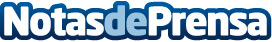 El documental de Mirta Drago inaugura las ponencias del XVI Congreso Internacional de ProtocoloEn la inauguración han estado presentes el Alcalde de Valladolid, el Presidente de la Diputación, el Presidente de la Escuela Internacional de Protocolo, el Presidente de la Organización Internacional de Ceremonial del Protocolo y la Presidente de la Asociación Internacional de Asesoría de Imagen Personal.
Datos de contacto:Agencia Comunicación ProfesionalNota de prensa publicada en: https://www.notasdeprensa.es/el-documental-de-mirta-drago-inaugura-las Categorias: Internacional Educación Comunicación Castilla y León Eventos Consultoría http://www.notasdeprensa.es